THÔNG TIN CÁ NHÂN GIA ĐÌNHTÊN - SỐ ĐIỆN THOẠI NGƯỜI THÂN LIÊN LẠC KHI KHẨN CẤPQÚA TRÌNH HỌC TẬP, ĐÀO TẠO (Văn bằng, Chứng chỉ, Chứng nhận)TRÌNH ĐỘ NGOẠI NGỮ (Ứng viên tự đánh giá)KỸ NĂNG / KHẢ NĂNG LÀM VIỆC (Ứng viên tự đánh giá)QUÁ TRÌNH LÀM VIỆC (2 đơn vị sau cùng gần nhất)Ứng viên cam đoan những thông tin trên là đúng sự thật và chịu trách nhiệm về tính chính xác của thông tin.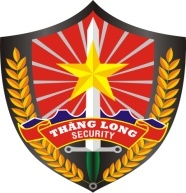 CÔNG TY TNHH MTV DV BV THĂNG LONG®- HÀ NỘIĐịa chỉ :  34 Linh Lang, Cống Vị, Ba Đình, Hà NộiTel : (04)3 761 8789- (04) 761 8886- Fax: (04) 3 761 8885-    Website: http://baovethanglong.com.vnPHIẾU ĐĂNG KÝ DỰ TUYỂNVị Trí ứng tuyển:Nguồn tin ứng tuyển     Báo   Mạng Internet           DVGTVL                      Người giới thiệu      Khác:..............................Vị trí mong muốn khác:Nguồn tin ứng tuyển     Báo   Mạng Internet           DVGTVL                      Người giới thiệu      Khác:..............................Thời gian có thể bắt đầu làm việc:Mức lương đề nghị:Họ tên ứng viên:Họ tên ứng viên:Giới tính:Ngày sinh:         /        /Nơi sinh:Quốc tịch:Dân tộcSố CMND/Hộ chiếu:Ngày cấp:Tôn giáoSố CMND/Hộ chiếu:Nơi cấp:Chiều cao:Sức khỏeĐT di động:Cân nặng:Khuyết tậtĐT nhà:Địa chỉ thường trú:Địa chỉ thường trú:Địa chỉ thường trú:Địa chỉ tạm trú:Địa chỉ tạm trú:Địa chỉ tạm trú:Tình trạng hôn nhân:  Độc thân:         Lập gia đình:         Ly thân:        Ly hôn:        Góa: Tình trạng hôn nhân:  Độc thân:         Lập gia đình:         Ly thân:        Ly hôn:        Góa: Tình trạng hôn nhân:  Độc thân:         Lập gia đình:         Ly thân:        Ly hôn:        Góa: Tên vợ/chồng Năm sinhSố ĐT:Nơi làm liệcNơi làm liệcNơi làm liệcHọ và tên các conNăm sinhHọc trườngHọ và tên các con Năm sinhHọc trườngHọ tênMối quan hệĐiện thoại liên lạcĐịa chỉ cư ngụTên trườngĐịa chỉChuyên nghànhVăn bằngNiên khóaNgoại NgữNgheNóiĐọcViếtYếuTrung bìnhKháGiỏiXuất sắcVi tính (Word/Excel/Power Point)Giao tiếp hiệu quảGiải quyết vấn đềThương lượng/đàm phánTrình bàyQuản lýCông ty thứ nhất: (mới nhất)Công ty thứ nhất: (mới nhất)Công ty thứ nhất: (mới nhất)Công ty thứ nhất: (mới nhất)Tên Công ty:Tên Công ty:Tên Công ty:Tên Công ty:Địa chỉ:Địa chỉ:Địa chỉ:Địa chỉ:Điện thoại:Thời gian làm việc: từ......../......./........đến......./......../.......Thời gian làm việc: từ......../......./........đến......./......../.......Thời gian làm việc: từ......../......./........đến......./......../.......Lĩnh vực hoạt động của công ty:Lĩnh vực hoạt động của công ty:Lĩnh vực hoạt động của công ty:Lĩnh vực hoạt động của công ty:Chức vụ mới vào:Chức vụ mới vào:Chức vụ sau cùng:Chức vụ sau cùng:Lương khởi điểm:Lương khởi điểm:Lương sau cùng:Lương sau cùng:Mô tả công việc:Mô tả công việc:Mô tả công việc:Mô tả công việc:Người tham khảo:Người tham khảo:Người tham khảo:Số ĐT:Công ty thứ hai:Công ty thứ hai:Công ty thứ hai:Công ty thứ hai:Tên Công ty:Tên Công ty:Tên Công ty:Tên Công ty:Địa chỉ:Địa chỉ:Địa chỉ:Địa chỉ:Điện thoại:Thời gian làm việc: từ......../......./........đến......./......../.......Thời gian làm việc: từ......../......./........đến......./......../.......Thời gian làm việc: từ......../......./........đến......./......../.......Lĩnh vực hoạt động của công ty:Lĩnh vực hoạt động của công ty:Lĩnh vực hoạt động của công ty:Lĩnh vực hoạt động của công ty:Chức vụ mới vào:Chức vụ mới vào:Chức vụ sau cùng:Chức vụ sau cùng:Lương khởi điểm:Lương khởi điểm:Lương sau cùng:Lương sau cùng:Mô tả công việc:Mô tả công việc:Mô tả công việc:Mô tả công việc:Người tham khảo:Người tham khảo:Người tham khảo:Số ĐT:Chữ ký ứng viênPhần ghi chú của công tyNgày.................................................................................................................................................................................................................................................................................................................................................................................................................................................................................................................................................................................................................................................................................................................................................................................................................................................................................................................................................................................................................................................................................................................................................................................................................................................................................................................................................................................................................................................................................................................................................................................................................................................................................................................................................................................................................................................................................................................................................................................